          ИНФОРМАЦИОННЫЙ БЮЛЛЕТЕНЬ                                                                       01 февраля 2021 г.   Ищу себе маму!Добрые, отзывчивые жители Кургана и области!Вглядитесь в эти грустные глаза детей, ждущих любовь, ласку и тепло…    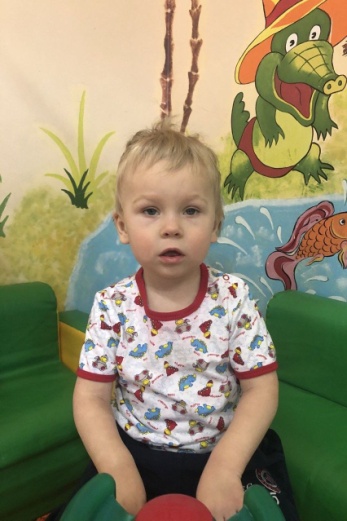 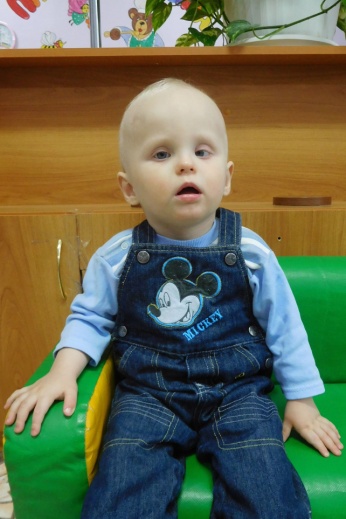 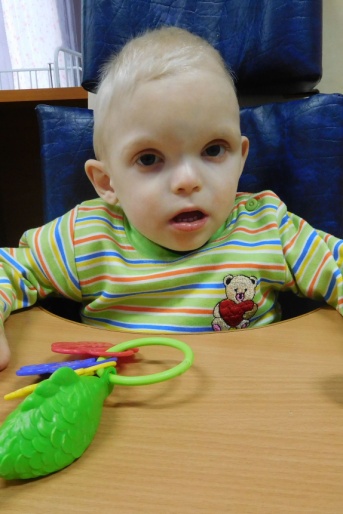 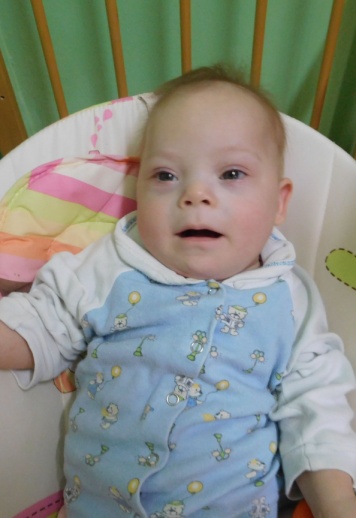 По разным причинам у этих детей нет родителей, нет домашнего очага, который бы защитил и согрел их. Тех, кто готов взять на себя благородную миссию опекуна, попечителя, усыновителя, просим обращаться в Управление социальной защиты населения Курганской области по адресу: г. Курган, ул. Зорге, 39, каб. 10 а, тел. 8(3522) 44-01-15 для уточнения сведений о ребенке и получения информации.                               Матвей                        Март 2019 г.р.Жизнерадостный, активный, любознательный.            Глаза серые, волосы светлые. Имеет незначительные отклонения в состоянии здоровья. Мать не занимается воспитанием ребенка, в графе «отец» свидетельства о рождении стоит прочерк.               Егор             Июнь 2019 г.р.Улыбчивый, спокойный,             общительный.  Глаза серые, волосы русые.Имеет серьезные отклоненияв состоянии здоровья.Мать ограничена в   родительских правах, в графе «отец» свидетельства о  рождении стоит прочерк.                  ЕвгенийИюнь 2019 г.р.Активный, улыбчивый,общительный.   Глаза голубые, волосы светлые.  Имеет серьезные отклонения   в состоянии здоровья.Мать ограничена в родительских правах, в графе «отец» свидетельства о рождении стоит прочерк.               Артем   Июнь 2019 г.р.  Спокойный, общительный,    ласковый.     Глаза серые, волосы русые.  Имеет серьезные отклонения  в состоянии здоровья. Родители написали письменное согласие на усыновление.